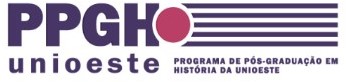 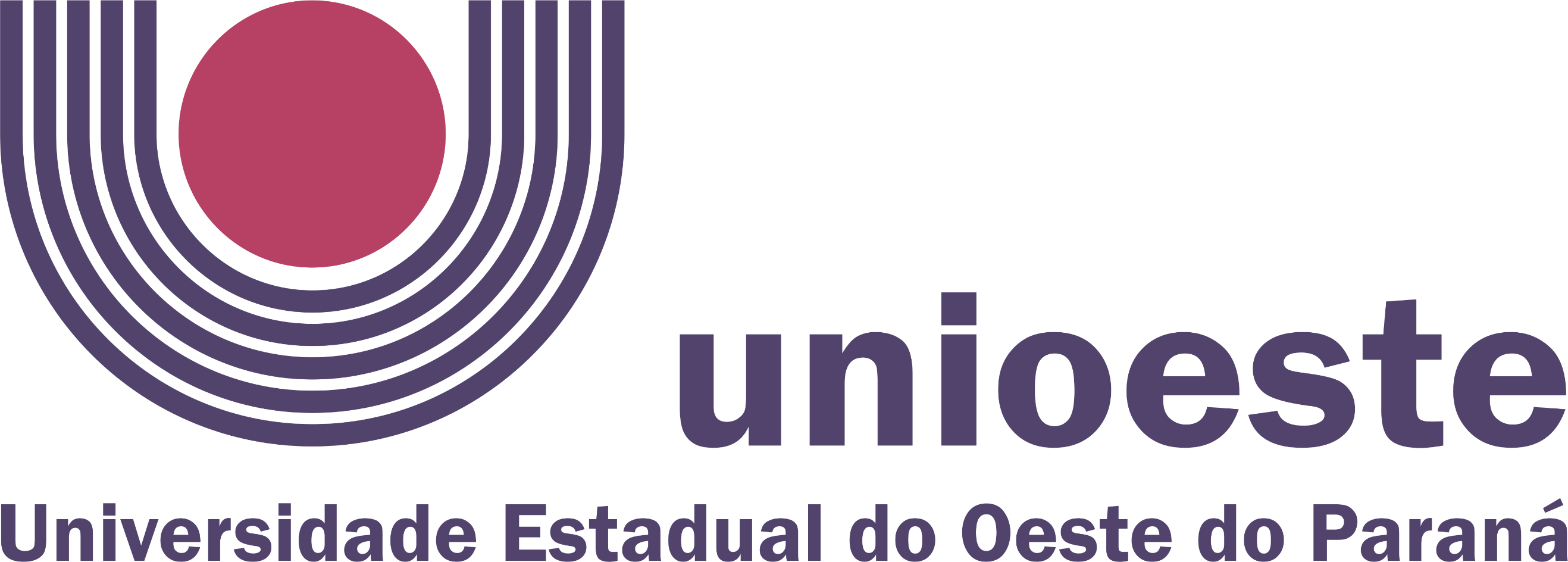 EDITAL Nº 024/2023 – PPGHHOMOLOGAÇÃO DAS INSCRIÇÕES PARA SELEÇÃO INTERNA DE TESE DEFENDIDA NO ANO DE 2022 A SER INDICADA PELO PPGH AO PRÊMIO CAPES DE TESE - EDIÇÃO 2023A Coordenadora Especial do Programa de Pós-Graduação em História, área de concentração em História, Poder e Práticas Sociais da Universidade Estadual do Oeste do Paraná - Unioeste, designado pela Portaria nº 4107/2020-GRE, de 12 de novembro de 2020, no uso de suas atribuições;Considerando o Edital Capes nº 02/2023, 22/2/2023, referente ao Prêmio Capes de Tese - Edição 2022;Considerando o Edital nº 022/2023-PPGH, de 10 de abril de 2023, de abertura de inscrições para seleção interna de tese a ser indicada ao Prêmio Capes de Tese – Edição 2022; TORNA PÚBLICO: A homologação das inscrições para seleção interna de uma tese de doutorado defendida no PPGH/Unioeste no ano de 2022, com vistas à indicação para concorrer ao Prêmio Capes de Tese - Edição 2023, conforme se lê abaixo: Este edital entra em vigor nesta data.Publique-se e cumpra-se.Marechal Cândido Rondon, 17 de abril de 2023Profa. Dra. Carla Luciana Souza da Silva Coordenadora Especial do Programa dePós-Graduação em História Mestrado e Doutorado Portaria nº 4107/2020 - GRECandidatoResultadoEdina RautenbergHomologadaWagner Henrique Neres FiuzaNão homologado